PERSEPSI NASABAH MAHASISWA IAIN RADEN FATAH TERHADAP PELAYANAN CUSTOMER SERVICE DAN TELLER PADA PT. BANK SUMSEL CABANG SYARI’AH PALEMBANGTUGAS AKHIRDiajukan Untuk Memenuhi Salah Satu Syarat Penyelesaian Program Studi Diploma 3 Perbankan Syari’ah IAIN Raden Fatah PalembangOleh:Dina Rosyadah08 18 012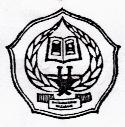 FAKULTAS SYARI’AHJURUSAN D3 PERBANKAN SYARI’AHINSTITUT AGAMA ISLAM NEGERI RADEN FATAHPALEMBANG2011FAKULTAS SYARI’AH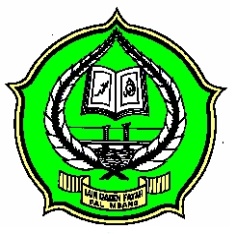 IAIN RADEN FATAH PALEMBANGFormulir E. 4LEMBAR PERSETUJUAN LAPORAN AKHIRPROGRAM D3. PERBANKAN SYARI’AHTelah diterima dalam ujian komprehensif pada tanggal 13 September 2011PANITIA UJIAN KOMPREHENSIFTanggal 		Pembimbing Utama	: Dra. Hj. Rusmala Dewi, M.HUM						t.t.	:Tanggal		Pembimbing Kedua	: Rinol Sumantri, M.E.I						t.t.	:Tanggal		Penguji Utama		: Drs. H. Marjohan, M.H.I							            	t.t.	:Tanggal		Penguji Kedua		: Peny Cahaya Azwari, SE, MM, MBA						t.t.	:Tanggal		Ketua			: Rika Lidyah, SE, M.SI						t.t.	:Tanggal		Sekretaris		: Rinol Sumantri, M.E.I						t.t.	:MOTTO DAN PERSEMBAHANMotto : “ Jangan menyerah sebelum mencoba”Kupersembahkan kepada :Ayah dan ibu tercintaAdik – adikku tersayangTeman – temanku Almamaterku KATA PENGANTAR	Puji dan syukur kehadirat Allah SWT telah melimpahkan rahmat dan taufik serta hidayah-Nya kepada penulis, sehingga penulis dapat menyelesaikan Tugas Akhir ini dengan baik. Tugas Akhir yang diselesaikan oleh penulis berjudul “Persepsi Nasabah Mahasiswa IAIN RADEN FATAH Terhadap Pelayanan Customer Service dan Teller Pada PT. Bank SUMSEL BABEL Syari’ah Palembang.”. Serta shalawat dan salam kepada junjungan kita Nabi besar Muhammad SAW beserta keluarga, sahabat, dan pengikutnya sampai akhir zaman.	Dalam menyelesaikan penulisan Tugas Akhir, penulis banyak mendapatkan bantuan dari berbagai pihak. Maka, sepantasnya penulis mengucapkan terima kasih yang sangat besar kepada :Ayah dan ibu tercinta serta saudara-saudaraku yang telah memberikan semangat dan do’a kepada penulis sehingga dapat menyelesaikan Tugas Akhir.Bapak Prof. Dr. Duski, M.Ag selaku Dekan Fakultas Syari’ah IAIN Raden Fatah Palembang.Ibu Rika Lidyah, SE. M.Si selaku Ketua Program Studi Diploma 3 Perbankan Syari’ah IAIN Raden Fatah Palembang dan sekaligus sebagai penasehat akademik. Bapak Rinol Sumantri, M.E.I. selaku sekertaris jurusan D3 Perbankan Syari’ah dan sekaligus sebagai pembimbing kedua.Ibu Dra. Hj. Rusmala Dewi, M.Hum selaku pembimbing utama.Kepala pimpinan cabang beserta karyawan PT. BANK SUMSEL BABEL Syari’ah Cabang Palembang.Semua teman seperjuanganku di D3 Perbankan Syari’ah angkatan 2008.Penulis memohon maaf atas semua kekurangan dan keterbatasan dalam Tugas Akhir. Semoga penulisan Tugas Akhir dan segala bantuan dari berbagai pihak ini dapat menjadi amal shaleh dan bermanfaat bagi penulis dan pembaca.Palembang,  September 2011Penulis      Dina Rosyadah	         NIM. 08 18 012DAFTAR ISIHALAMAN JUDUL	iHALAMAN PENGESAHAN	iiMOTTO DAN PERSEMBAHAN	iiiKATA PENGANTAR	ivBAB I PENDAHULUANLatar Belakang Masalah	1Permasalah	4	Tujuan Penelitian	4Kegunaan Penelitian	5 BAB II LANDASAN TEORIPengertian Persepsi	6Pengertian Pelayanan	7Pengertian Customer Service	17Pengertian  Teller	22Penelitian Terdahulu	24BAB III METODE PENELITIANDefinisi Operasional Variabel	26Ruang Lingkup Penelitian	27Lokasi Penelitian	27Populasi dan Sampel	27Jenis dan Sumber Data	28Teknik Pengumpulan Data	29Teknik Analisis Data	30BAB IV PEMBAHASANStandar Pelayanan Customer Service dan Teller Pada PT. Bank Sumsel Babel Cabang Syari’ah Palembang	32Persepsi Nasabah Mahasiswa IAIN RADEN FATAH Terhadap Pelayanan Customer Service dan Teller Pada PT. Bank Sumsel Babel Cabang Syari’ah Palembang	36BAB V PENUTUPSimpulan	49Saran	51DAFTAR PUSTAKA	52DAFTAR RIWAYAT HIDUP	53LAMPIRAN	54Nama:Dina RosyadahNIM / Jurusan:08 18 012 / D3 Perbankan Syari’ahJudul Laporan Akhir:Persepsi Nasabah  Mahasiswa IAIN Raden Fatah TerhadapPelayanan Customer Service dan Teller Pada PT. Bank Sumsel Babel Cabang Syari’ah Palembang